В соответствии с Федеральными законами от 24.06.1998 № 89-ФЗ «Об отходах производства и потребления», от 06.10.2003 № 131-ФЗ «Об общих принципах организации местного самоуправления в Российской Федерации», в целях эффективного осуществления полномочий в сфере обращения с твердыми коммунальными отходами, руководствуясь ст. ст. 26, 38 Устава города,ПОСТАНОВЛЯЮУтвердить план мероприятий по экологическому воспитанию населения и формированию экологической культуры в области обращения с твердыми коммунальными отходами согласно приложению 1.Контроль над исполнением постановления возложить на заместителя Главы города по вопросам жизнеобеспечения (Иванов Д.В.). Постановление опубликовать в городской газете «Рабочий». Глава города								     А.С. КудрявцевПриложение 1к постановлению администрации городаот  июля 2020 г. № План мероприятий по экологическому воспитанию населения и формированию экологической культуры в области обращения с твердыми коммунальными отходами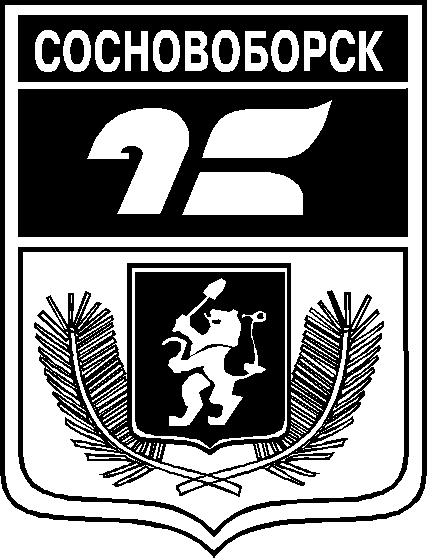 АДМИНИСТРАЦИЯ ГОРОДА СОСНОВОБОРСКАПОСТАНОВЛЕНИЕ     июль 2020                                                                                                       № Об утверждении плана мероприятий по экологическому воспитанию населения и формированию экологической культуры в области обращения с твердыми коммунальными отходами№ п/пНаименование мероприятияСрок исполненияОтветственные исполнители1Размещение на официальном сайте Администрации города Сосновоборска информации о правильном обращении с твердыми коммунальными отходамиВ течение года, постоянно Главный специалист по работе со СМИ и населением администрации города Сосновоборска2Организация субботников на территории города СосновоборскаВ периоды весеннего и осеннего двухмесячниковОКС И ЖКХ администрации города Сосновоборска3Оборудование мест (площадок) накопления твердых коммунальных отходов на территории города СосновоборскаПо мере необходимости ОКС И ЖКХ администрации города Сосновоборска4Мониторинг состояния мест (площадок) накопления твердых коммунальных отходов на территории города СосновоборскаВ течение года, постоянноОКС И ЖКХ администрации города Сосновоборска5Проведение рейдов по выявлению несанкционированных свалок на территории города СосновоборскаВ течение года, постоянноОКС И ЖКХ администрации города Сосновоборска6 Проведение бесед, лекций, классных часов по экологическому воспитанию и формированию экологической культуры в области обращения с твердыми коммунальными отходами с детьми и молодежьюВ течение года Управление образования  администрации города Сосновоборска 7 Разработка Генеральной схемы санитарной очистки территории города СосновоборскаДо 31.12.2020ОКС И ЖКХ администрации города Сосновоборска